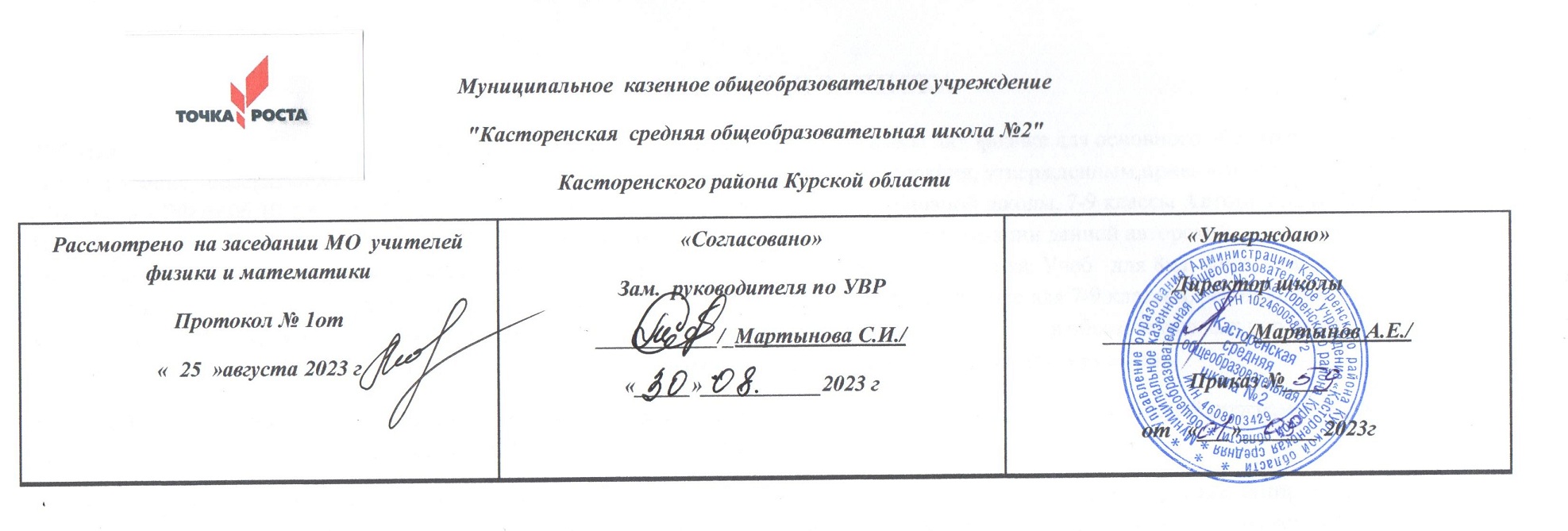 Рабочая программа по факультативному курсу:«Решение сложных задач по физике»10 класс          Учитель Полева Ирина Николаевна2023– 2024учебный годПОЯСНИТЕЛЬНАЯ ЗАПИСКА             Программа  курса  предназначена для предпрофильной подготовки учащихся 10 класса, желающих приобрести опыт практического применения знаний по физике, а так же для осознанного выбора профильной направленности обучения в старшей школе. Данный курс модифицированный. Он готовит учащихся для успешного усвоения курса физики 10-го класса и подготовки к сдаче ЕГЭ.             Программа  курса согласована с профильным курсом и позволит учащимся  углубить и расширить свои знания и умения  а также подготовиться к сдаче ЕГЭ.Цели курса Расширение кругозора школьников и углубление знаний по основным темам базового курса физики , систематизация знания учащихся 10-го класса по физике и их профессиональное самоопределение.Формирование представлений о постановке, классификации, приемах и методах решения физических задач.Дать учащимся представление о практическом применении законов физики к изучению физических явлений и процессов, происходящих в окружающем нас мире.Задачи курса Создание условий для развития устойчивого интереса к физике, к решению задач.Формирование навыков самостоятельного приобретения знаний и применение их в нестандартных ситуациях.Развитие общеучебных умений: обобщать, анализировать, сравнивать, систематизировать через решение задач.Развитие творческих способностей учащихся.Развитие коммуникативных умений работать в парах и группе.Показать практическое применение законов физики через решение задач, связанных с явлениями и процессами, происходящими в окружающем нас мире.Программа данного курса рассчитана на преподавание в объеме 34 часов (1 час в неделю), в процессе проведения которых сочетаются теоретический материал и практические работы, демонстрационные эксперименты.Планируемые результаты освоения учебного предмета.Программа позволяет добиваться следующих результатов освоения образовательной программы основного общего образования.Личностные:у учащихся будут сформированы:ответственное отношение к учению; готовность и способность обучающихся к саморазвитию и самообразованию на основе мотивации к обучению и познанию;умение ясно, точно, грамотно излагать свои мысли в устной и письменной речи, понимать смысл поставленной задачи, выстраивать аргументацию, приводить примеры и контрпример;основы экологической культуры; понимание ценности здорового образа жизни;формирование способности к эмоциональному восприятию физических задач, решений, рассуждений;умение контролировать процесс и результат учебной деятельности;у учащихся могут быть сформированы:коммуникативная компетентность в общении и сотрудничестве со сверстниками в образовательной, учебно-исследовательской, творческой и других видах деятельности;критичность мышления, умение распознавать логически некорректные высказывания, отличать гипотезу от факта;креативность мышления, инициативы, находчивости, активности при решении задач.Метапредметные:регулятивныеучащиеся научатся:формулировать и удерживать учебную задачу;выбирать действия в соответствии с поставленной задачей и условиями её реализации;планировать пути достижения целей, осознанно выбирать наиболее эффективные способы решения учебных и познавательных задач;предвидеть уровень усвоения знаний, его временных характеристик;составлять план и последовательность действий;осуществлять контроль по образцу и вносить необходимые коррективы;адекватно оценивать правильность или ошибочность выполнения учебной задачи, её объективную трудность и собственные возможности её решения;учащиеся получат возможность научиться:определять последовательность промежуточных целей и соответствующих им действий с учётом конечного результата;предвидеть возможности получения конкретного результата при решении задач;осуществлять констатирующий и прогнозирующий контроль по результату и по способу действия;выделять и формулировать то, что усвоено и что нужно усвоить, определять качество и уровень усвоения;концентрировать волю для преодоления интеллектуальных затруднений и физических препятствий;познавательныеучащиеся научатся:самостоятельно выделять и формулировать познавательную цель;использовать общие приёмы решения задач;применять правила и пользоваться инструкциями и освоенными закономерностями;осуществлять смысловое чтение;создавать, применять и преобразовывать знаково-символические средства, модели и схемы для решения задач;находить в различных источниках информацию, необходимую для решения математических проблем, и представлять её в понятной форме; принимать решение в условиях неполной и избыточной, точной и вероятностной информации;учащиеся получат возможность научиться:устанавливать причинно-следственные связи; строить логические рассуждения, умозаключения (индуктивные, дедуктивные и по аналогии) и выводы;формировать учебную и общепользовательскую компетентности в области использования информационно-коммуникационных технологий (ИКТ-компетентности);видеть физическую задачу в других дисциплинах, в окружающей жизни;выдвигать гипотезы при решении учебных задач и понимать необходимость их проверки;планировать и осуществлять деятельность, направленную на решение задач исследовательского характера;выбирать наиболее рациональные и эффективные способы решения задач;интерпретировать информации (структурировать, переводить сплошной текст в таблицу, презентовать полученную информацию, в том числе с помощью ИКТ);оценивать информацию (критическая оценка, оценка достоверности);устанавливать причинно-следственные связи, выстраивать рассуждения, обобщения;коммуникативныеучащиеся научатся:организовывать учебное сотрудничество и совместную деятельность с учителем и сверстниками: определять цели, распределять функции и роли участников;взаимодействовать и находить общие способы работы; работать в группе: находить общее решение и разрешать конфликты на основе согласования позиций и учёта интересов; слушать партнёра; формулировать, аргументировать и отстаивать своё мнение;прогнозировать возникновение конфликтов при наличии разных точек зрения;разрешать конфликты на основе учёта интересов и позиций всех участников;координировать и принимать различные позиции во взаимодействии;аргументировать свою позицию и координировать её с позициями партнёров в сотрудничестве при выработке общего решения в совместной деятельности.Предметные:учащиеся научатся:распознавать механические явления и объяснять на основе имеющихся знаний основные свойства или условия протекания этих явлений: равномерное и равноускоренное прямолинейное движение, свободное падение тел, инерция, взаимодействие тел, колебательное движение, волновое движении, прямолинейное распространение света, отражение и преломление света,описывать изученные свойства тел и механические явления, используя физические величины: путь, скорость, ускорение, масса тела, плотность вещества, сила, давление, кинетическая энергия, потенциальная энергия, механическая работа, механическая мощность, КПД простого механизма, сила трения, амплитуда, период и частота колебаний, длина волны и скорость её распространения, фокусное расстояние и оптическая сила линзы; при описании правильно трактовать физический смысл используемых величин, их обозначения и единицы измерения, находить формулы, связывающие данную физическую величину с другими величинами;анализировать свойства тел, механические явления и процессы, используя физические законы и принципы: закон сохранения энергии, закон всемирного тяготения, равнодействующая сила, I, II и III законы Ньютона, закон Гука, закон Паскаля, закон прямолинейного распространения света, закон отражения света, закон преломления света; при этом различать словесную формулировку закона и его математическое выражение;различать основные признаки изученных физических моделей: материальная точка, инерциальная система отсчёта;решать задачи, используя физические законы (закон сохранения энергии, закон всемирного тяготения, принцип суперпозиции сил, I, II и III законы Ньютона, закон Гука, и формулы, связывающие физические величины (путь, скорость, ускорение, масса тела, плотность вещества, сила, давление, кинетическая энергия, потенциальная энергия, механическая работа, механическая мощность, КПД простого механизма, сила трения скольжения, амплитуда, период и частота колебаний, длина волны и скорость еёраспространения), закон прямолинейного распространения света, закон отражения света, закон преломления света): на основе анализа условия задачи выделять физические величины и формулы, необходимые для её решения, и проводить расчёты;самостоятельно приобретать и применять знания в различных ситуациях для решения несложных практических задач, в том числе с использованием при необходимости справочных материалов, калькулятора и компьютера;пользоваться предметным указателем энциклопедий и справочников для нахождения информации;знать основные способы представления и анализа статистических данных; уметь решать задачи с помощью перебора возможных вариантов;учащиеся получат возможность научиться:использовать знания о механических явлениях в повседневной жизни для обеспечения безопасности при обращении с приборами и техническими устройствами, для сохранения здоровья и соблюдения норм экологического поведения в окружающей среде;приводить примеры практического использования физических знаний о механических явлениях и физических законах;различать границы применимости физических законов, понимать всеобщий характер фундаментальных законов (закон сохранения механической энергии) и ограниченность использования частных законов (закон Гука и др.);приёмам поиска и формулировки доказательств выдвинутых гипотез и теоретических выводов на основе эмпирически установленных фактов;находить адекватную предложенной задаче физическую модель, разрешать проблему на основе имеющихся знаний по механике с использованием математического аппарата, оценивать реальность полученного значения физической величины..Содержание учебного предмета.Вводное занятие.Что такое физическая задача. Состав физической задачи. Этапы решения.Работа с текстом. Анализ физических явлений, формулировка идеи решения ( план решения). Различные приёмы и способы решения: алгоритм, аналогия, геометрические приемы, метод размерностей, графическое решение.Математическое введение Основные математические формулы. Формулы алгебры и геометрии. Тригонометрические соотношения. Значения тригонометрических функций. Элементы векторной алгебры.Основы кинематики .Механическое движение.Механическое движение, относительность движения , система отсчета. Траектория, путь и перемещение. Закон сложения скоростей. Графики зависимости кинематических величин от времени при равномерном и равнопеременном движении. Движение тела под действием силы тяжести по вертикали. Баллистическое движение..Основы динамики Законы Ньютона. Инерциальная система отсчета. Масса. Сила. Сложение сил. Закон всемирного тяготения. Сила тяжести, ускорение свободного падения. Силы упругости, законы Гука. Вес тела, невесомость. Силы трения, коэффициент трения скольжения. Тормозной путь.Статика.Условия равновесия тела, не имеющего оси вращения. Условия равновесия тела, имеющего ось вращения. Момент силы. Виды равновесия: устойчивое, неустойчивое, безразличное. Гидростатика Задачи на определение характеристик равновесия физических систем (равновесие материальной точки, равновесие тела, имеющего неподвижную ось вращения). Центр тяжести. Решение задач на определение характеристик покоящейся жидкости. Составление обобщающей таблицы “Статика”Законы сохранения в механике.Импульс тела, импульс силы. Закон сохранения импульса.Понятие энергии, кинематическая и потенциальная энергии, полная механическая энергия. Механическая работа, мощность. Работа силы тяжести, силы упругости. Теорема о кинематической энергии. Закон сохранения энергии в механике. Закон Бернулли..Механические колебания и волны Решение задач на определение характеристик гармонических колебаний. Решение задач на определение характеристик упругих механических волн.Заключительное занятие по курсу (1 ч).Тематическое планированиеКалендарно-тематическое планирование.№Наименование раздела /темыколичество часов1.Вводное занятие.12.Математическое введение.33.Механическое движение.84.Основы динамики.65.Статика.36.Законы сохранения в механике.97.Механические колебания и волны.4Итого:34№ п.п№ п.пТема урокаКоличество часовДата№ п.п№ п.пТема урокаКоличество часовДатаВводное занятие. ( 1 час)Вводное занятие. ( 1 час)Вводное занятие. ( 1 час)Вводное занятие. ( 1 час)Вводное занятие. ( 1 час)1/1Физические задачи. Этапы и алгоритмы их решения.Физические задачи. Этапы и алгоритмы их решения.1Математическое введение.(3 часа)Математическое введение.(3 часа)Математическое введение.(3 часа)Математическое введение.(3 часа)Математическое введение.(3 часа)2/1Основные математические формулы..Основные математические формулы..13/2Элементы векторной алгебры.Элементы векторной алгебры.14/3Значения тригонометрических функций. Элементы векторной алгебры.Значения тригонометрических функций. Элементы векторной алгебры.1Основы кинематики( 17часов)Основы кинематики( 17часов)Основы кинематики( 17часов)Основы кинематики( 17часов)Основы кинематики( 17часов)5/1Равномерное и неравномерное движение.Равномерное и неравномерное движение.16/2Величины, характеризующие механическое идвижение.Величины, характеризующие механическое идвижение.17/3Равнопеременное движение.Равнопеременное движение.18/4Графики зависимости кинематических величин от времени.Графики зависимости кинематических величин от времени.19/5Графики зависимости кинематических величин от времени.Графики зависимости кинематических величин от времени.110/6Равнопеременное движение. Величины характеризующие механическое движение.Равнопеременное движение. Величины характеризующие механическое движение.111/7Движение тела под действием силы тяжести по вертикали.Движение тела под действием силы тяжести по вертикали.112/8Баллистическое движение.Баллистическое движение.113/9Инерциальная система отсчета. Масса. Сила. Сложение сил.Инерциальная система отсчета. Масса. Сила. Сложение сил.114/10Закон всемирного тяготения. Сила тяжести, ускорение свободного падения.Закон всемирного тяготения. Сила тяжести, ускорение свободного падения.115/11Вес тела, невесомость.Вес тела, невесомость.116/12Силы упругости, законы Гука.Силы упругости, законы Гука.117/13Силы трения, коэффициент трения скольжения. Тормозной путь.Силы трения, коэффициент трения скольжения. Тормозной путь.118/14Движение тела под действием нескольких сил.Движение тела под действием нескольких сил.119/15Условия равновесия тела, имеющего ось вращения. Момент силы. Виды равновесия: устойчивое,неустойчивое, безразличное.Условия равновесия тела, имеющего ось вращения. Момент силы. Виды равновесия: устойчивое,неустойчивое, безразличное.120/16Условия равновесия тела, имеющего ось вращения. Момент силы.Условия равновесия тела, имеющего ось вращения. Момент силы.121/17Гидростатика.Гидростатика.Законы сохранения в механике ( 9 часов)Законы сохранения в механике ( 9 часов)Законы сохранения в механике ( 9 часов)Законы сохранения в механике ( 9 часов)Законы сохранения в механике ( 9 часов)22/1Импульс, закон сохранения импульса.Импульс, закон сохранения импульса.123/2Импульс, закон сохранения импульса.Импульс, закон сохранения импульса.124/3Импульс, закон сохранения импульсаИмпульс, закон сохранения импульса125/4Понятие энергии, кинематическая и потенциальная энергии, полная механическая энергия.Понятие энергии, кинематическая и потенциальная энергии, полная механическая энергия.126/5Механическая работа, мощность. Работа силы тяжести, силы упругости.Механическая работа, мощность. Работа силы тяжести, силы упругости.127/6Механическая работа, мощность. Работа силы тяжести, силы упругости.Механическая работа, мощность. Работа силы тяжести, силы упругости.128/7Теорема о кинематической энергии. Закон сохранения энергии в механике.Теорема о кинематической энергии. Закон сохранения энергии в механике.129/8Закон сохранения энергии в механике . Закон сохранения энергии в механике . 130/9Закон Бернулли.Закон Бернулли.1Механические колебания и волны ( 4 часа)Механические колебания и волны ( 4 часа)Механические колебания и волны ( 4 часа)Механические колебания и волны ( 4 часа)Механические колебания и волны ( 4 часа)31/1Решение задач на определение характеристик гармонических колебаний.Решение задач на определение характеристик гармонических колебаний.132/2Решение задач на определение характеристик упругих механических волн.Решение задач на определение характеристик упругих механических волн.133/3Решение задач на определение характеристик гармонических колебаний и упругих механических волн.Решение задач на определение характеристик гармонических колебаний и упругих механических волн.134/4Решение экспериментальных задач.Решение экспериментальных задач.1